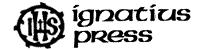 FOR IMMEDIATE RELEASEFor More Information:Kevin Wandra, 404-788-1276 orKWandra@CarmelCommunications.comWill Beauty Save Our Culture?Catholic evangelist shows how beauty allows us to break through the noise and discover our purpose in new bookSAN FRANCISCO, March 28, 2023 – In a world that revolves around a culture that values comfort, pleasure, power and self above all else, how does a Christian possibly break through the noise to not only evangelize others but deepen their own relationship with Christ? Beauty — and the One who made it — is the answer, says Jimmy Mitchell in the new book, LET BEAUTY SPEAK: THE ART OF BEING HUMAN IN A CULTURE OF NOISE (Ignatius Press).“Beauty is always a glimpse into the Father’s heart,” writes Mitchell in LET BEAUTY SPEAK. No one argues with a beautiful sunset or when gazing at a newborn baby or when viewing majestic mountain peaks. Beauty speaks to the heart because it is from the Father’s heart and it inspires people to ask the deeper questions in life while pondering their purpose. LET BEAUTY SPEAK gives practical ways to break through the incessant noise of everyday life in order to give way to silence through beauty.Believing deeply in the power of beauty to evangelize culture, Jimmy Mitchell's gifts of storytelling and piano-playing have brought him to every corner of the world. He's the founder of Love Good, a formation platform that empowers everyday Christians to bring beauty to the forefront of their lives and build a culture of conversion within their families, parishes, schools and organizations. Mitchell is also the director of campus ministry at Jesuit High School in Tampa, Florida, which has repeatedly made national news for its growing culture of conversion. LET BEAUTY SPEAK is a timely work given the social unrest, political upheaval and cultural strife of our times. The world's problems cannot be solved by worldly solutions. Politics, medicine, technology and other secular fields have their place in society, but the deepest existential questions of the human heart can only be answered by the beauty of holiness found in the lives of the saints.Mitchell writes LET BEAUTY SPEAK from a deeply personal perspective, using his gift of storytelling to bring readers into his cave diving expeditions, summer camps at Hobbiton in New Zealand and close calls while hiking mountains. Each chapter is organized into beautiful, bite-size sections that make it easy for non-academics to enjoy and deepen their own relationships to Christ. “For more than a century we’ve labored to build a city that's noisy and ugly — and boring us to death,” said Mike Aquilina, series editor, Reclaiming Catholic History. “If you suspect there's something better, follow that hunch through the pages of this book. You'll find not just something beautiful, but the Way of Beauty itself.”
For more information, to request a media review copy, or to schedule an interview with Jimmy Mitchell, please contact Kevin Wandra (404-788-1276 or KWandra@CarmelCommunications.com) of Carmel Communications.	###